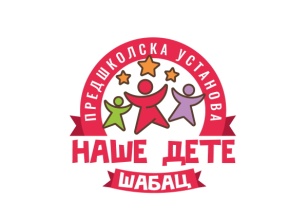 ПУ „НАШЕ ДЕТЕ“ ШабацГосподар Јевремова 23 | 15000 ШабацТел: +381 (15) 304-750, (15) 304-751              E-mail: info@nasedete.org                          Web: www.nasedete.rsДеловодни број: 529/02Датум: 12.03.2019.На основу чл. 116. Закона о јавним набавкама („Сл. гласник РС“ бр. 124/2012, 14/2015, 68/2015) Предшколска установа „Наше дете“ Шабац, ул. Господар Јевремова бр. 23., објављује :ОБАВЕШТЕЊЕ О ЗАКЉУЧЕНОМ УГОВОРУВрста поступка: поступак јавне набавке мале вредностиПодаци о наручиоцу:        Предшколска установа „Наше дете“ Шабац, ул. Господар Јевремова бр. 23,              Шабац, www.nasedete. rs Врста наручиоца:    УстановаПредмет јавне набавке:    Добра – минибус - 34114400Вредност уговора о јавној набавци:            4.326.130,00 динара без ПДВ-а Критеријум за доделу уговора:„најнижа понуђена цена“Број примљених понуда:1највиша и најнижа понуђена цена:највиша:            4.326.130,00 динара без ПДВ-а       најнижа:             4.326.130,00 динара без ПДВ-анајвиша и најнижа понуђена цена код прихватљивих понуда:највиша:           4.326.130,00 динара без ПДВ-а      најнижа:           4.326.130,00 динара без ПДВ-адео или вредност уговора који ће се извршити преко подизвођача: нема датум доношења одлуке о додели уговора:04.03.2019. године11) датум закључења уговора: 11.03.2019. године12) основни подаци о добављачу:       „Ауто маркет груп“ доо Шабац, ул. Обилазни пут бб МБ 20095504, ПИБ 104131136 период важења уговора Уговор се закључује  на период до 31.12.2019. године